ΠΑΡΑΡΤΗΜΑ Ι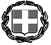 ΥΠΕΥΘΥΝΗ ΔΗΛΩΣΗ(άρθρο 8 Ν.1599/1986)Η ακρίβεια των στοιχείων που υποβάλλονται με αυτή τη δήλωση μπορεί να ελεγχθεί με βάση το αρχείο άλλων υπηρεσιών(άρθρο 8 παρ. 4 Ν. 1599/1986)Ημερομηνία:            -      -   2019Ο – Η Δηλ…...(Υπογραφή)ΠΡΟΣ(1):ΕΠΙΤΕΛΙΚΗ ΔΟΜΗ ΕΣΠΑ ΥΠ.Π.Ε.Θ.ΤΟΜΕΑ ΠΑΙΔΕΙΑΣΕΠΙΤΕΛΙΚΗ ΔΟΜΗ ΕΣΠΑ ΥΠ.Π.Ε.Θ.ΤΟΜΕΑ ΠΑΙΔΕΙΑΣΕΠΙΤΕΛΙΚΗ ΔΟΜΗ ΕΣΠΑ ΥΠ.Π.Ε.Θ.ΤΟΜΕΑ ΠΑΙΔΕΙΑΣΕΠΙΤΕΛΙΚΗ ΔΟΜΗ ΕΣΠΑ ΥΠ.Π.Ε.Θ.ΤΟΜΕΑ ΠΑΙΔΕΙΑΣΕΠΙΤΕΛΙΚΗ ΔΟΜΗ ΕΣΠΑ ΥΠ.Π.Ε.Θ.ΤΟΜΕΑ ΠΑΙΔΕΙΑΣΕΠΙΤΕΛΙΚΗ ΔΟΜΗ ΕΣΠΑ ΥΠ.Π.Ε.Θ.ΤΟΜΕΑ ΠΑΙΔΕΙΑΣΕΠΙΤΕΛΙΚΗ ΔΟΜΗ ΕΣΠΑ ΥΠ.Π.Ε.Θ.ΤΟΜΕΑ ΠΑΙΔΕΙΑΣΕΠΙΤΕΛΙΚΗ ΔΟΜΗ ΕΣΠΑ ΥΠ.Π.Ε.Θ.ΤΟΜΕΑ ΠΑΙΔΕΙΑΣΕΠΙΤΕΛΙΚΗ ΔΟΜΗ ΕΣΠΑ ΥΠ.Π.Ε.Θ.ΤΟΜΕΑ ΠΑΙΔΕΙΑΣΕΠΙΤΕΛΙΚΗ ΔΟΜΗ ΕΣΠΑ ΥΠ.Π.Ε.Θ.ΤΟΜΕΑ ΠΑΙΔΕΙΑΣΕΠΙΤΕΛΙΚΗ ΔΟΜΗ ΕΣΠΑ ΥΠ.Π.Ε.Θ.ΤΟΜΕΑ ΠΑΙΔΕΙΑΣΕΠΙΤΕΛΙΚΗ ΔΟΜΗ ΕΣΠΑ ΥΠ.Π.Ε.Θ.ΤΟΜΕΑ ΠΑΙΔΕΙΑΣΕΠΙΤΕΛΙΚΗ ΔΟΜΗ ΕΣΠΑ ΥΠ.Π.Ε.Θ.ΤΟΜΕΑ ΠΑΙΔΕΙΑΣΕΠΙΤΕΛΙΚΗ ΔΟΜΗ ΕΣΠΑ ΥΠ.Π.Ε.Θ.ΤΟΜΕΑ ΠΑΙΔΕΙΑΣΕΠΙΤΕΛΙΚΗ ΔΟΜΗ ΕΣΠΑ ΥΠ.Π.Ε.Θ.ΤΟΜΕΑ ΠΑΙΔΕΙΑΣΕΠΙΤΕΛΙΚΗ ΔΟΜΗ ΕΣΠΑ ΥΠ.Π.Ε.Θ.ΤΟΜΕΑ ΠΑΙΔΕΙΑΣΟ – Η Όνομα:Επώνυμο:Επώνυμο:Επώνυμο:Επώνυμο:Όνομα και Επώνυμο Πατέρα:Όνομα και Επώνυμο Πατέρα:Όνομα και Επώνυμο Πατέρα:Όνομα και Επώνυμο Πατέρα:Όνομα και Επώνυμο Μητέρας:Όνομα και Επώνυμο Μητέρας:Όνομα και Επώνυμο Μητέρας:Όνομα και Επώνυμο Μητέρας:Ημερομηνία γέννησης(2):Ημερομηνία γέννησης(2):Ημερομηνία γέννησης(2):Ημερομηνία γέννησης(2):Τόπος Γέννησης:Τόπος Γέννησης:Τόπος Γέννησης:Τόπος Γέννησης:Αριθμός Δελτίου Ταυτότητας:Αριθμός Δελτίου Ταυτότητας:Αριθμός Δελτίου Ταυτότητας:Αριθμός Δελτίου Ταυτότητας:Τηλ:Τηλ:Τόπος Κατοικίας:Τόπος Κατοικίας:ΟδόςΟδόςΟδόςΑριθ:ΤΚ:Αρ. Τηλεομοιοτύπου (Fax):Αρ. Τηλεομοιοτύπου (Fax):Αρ. Τηλεομοιοτύπου (Fax):Δ/νση Ηλεκτρ. Ταχυδρ. (Εmail):Δ/νση Ηλεκτρ. Ταχυδρ. (Εmail):Δ/νση Ηλεκτρ. Ταχυδρ. (Εmail):Δ/νση Ηλεκτρ. Ταχυδρ. (Εmail):Δ/νση Ηλεκτρ. Ταχυδρ. (Εmail):Με ατομική μου ευθύνη και γνωρίζοντας τις κυρώσεις(3), που προβλέπονται από τις διατάξεις της παρ. 6 του άρθρου 22 του Ν. 1599/1986, δηλώνω ότι:Ως νόμιμος εκπρόσωπος της εταιρείας ………………………………………………….., για την κατάθεση οικονομικής προσφοράς στο πλαίσιο της υπ’ αρ. πρωτ. 252/22-1-2019 Πρόσκλησης υποβολής προσφορών για την απευθείας ανάθεση του έργου παροχής υπηρεσιών τροφοδοσίας (catering) για την υποστήριξη της διοργάνωσης προγράμματος επιμόρφωσης των συντονιστών εκπαιδευτικού έργου των ΠΕΚΕΣ ΑΤΤΙΚΗΣ, στο πλαίσιο της Πράξης «Επιμόρφωση Συντονιστών Εκπαιδευτικού Έργου των ΠΕΚΕΣ» με κωδικό ΟΠΣ 5032528, του Επιχειρησιακού Προγράμματος «Ανάπτυξη Ανθρώπινου Δυναμικού, Εκπαίδευση και Διά Βίου Μάθηση 2014-2020»:1) Δεσμεύομαι ότι θα εκτελέσω το έργο σύμφωνα με τους όρους και τις προδιαγραφές που περιγράφονται στην ως άνω Πρόσκληση.2) Παραιτούμαι από κάθε δικαίωμα αποζημίωσής μου που απορρέει από οποιαδήποτε απόφαση της Αναθέτουσας Αρχής, ιδίως λόγω αναβολής, ματαίωσης ή ακύρωσης της διαδικασίας ανάθεσης.3) Δεσμεύομαι για την έγκαιρη και προσήκουσα προσκόμιση των δικαιολογητικών από τα οποία θα προκύπτουν τα όσα αναφέρονται στην υπεύθυνη δήλωση, στην περίπτωση που ζητηθούν από την Αναθέτουσα Αρχή.(1) Αναγράφεται από τον ενδιαφερόμενο πολίτη ή Αρχή ή η Υπηρεσία του δημόσιου τομέα, που απευθύνεται η αίτηση.(2) Αναγράφεται ολογράφως.(3) «Όποιος εν γνώσει του δηλώνει ψευδή γεγονότα ή αρνείται ή αποκρύπτει τα αληθινά με έγγραφη υπεύθυνη δήλωση του άρθρου 8 τιμωρείται με φυλάκιση τουλάχιστον τριών μηνών. Εάν ο υπαίτιος αυτών των πράξεων σκόπευε να προσπορίσει στον εαυτόν του ή σε άλλον περιουσιακό όφελος βλάπτοντας τρίτον ή σκόπευε να βλάψει άλλον, τιμωρείται με κάθειρξη μέχρι 10 ετών.(4) Σε περίπτωση ανεπάρκειας χώρου η δήλωση συνεχίζεται στην πίσω όψη της και υπογράφεται από τον δηλούντα ή την δηλούσα.